Робототехника, Белый ЯрАбдрахманова Г.Ф.Т-ЛРмз-1Т-ЛРмз-2Т-ЛРмз-3Т-ЛРмз-4Т-ЛРмз-5Т-ЛРмз-6Т-ЛРмз-7Т-ЛРмз-8Т-ЛРмз-9ДатаЗадание06.12.23Пройти тестТест - Программирование LEGO WEDO 2.0 (konstruktortestov.ru)ДатаЗадание08.12.23Пройти тестТест - Программирование LEGO WEDO 2.0 (konstruktortestov.ru)ДатаЗадание09.12.23Пройти тестТест - Программирование LEGO WEDO 2.0 (konstruktortestov.ru)ДатаЗадание08.12.23Пройти тестТест - Программирование LEGO WEDO 2.0 (konstruktortestov.ru)ДатаЗадание07.12.23Пройти тестТест - Программирование LEGO WEDO 2.0 (konstruktortestov.ru)ДатаЗадание06.12.23Пройти тестТест - Программирование LEGO WEDO 2.0 (konstruktortestov.ru)08.12.23Посмотреть видеоурокЗанятие №3. WeDo 2.0 Тема: Блоки программирования - YouTubeВ тетради написать, что делает данная программа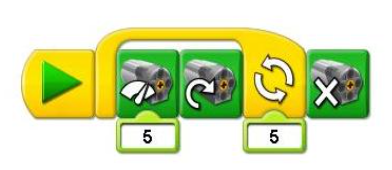 ДатаЗадание06.12.23Пройти тестТест - Программирование LEGO WEDO 2.0 (konstruktortestov.ru)09.12.23Посмотреть видеоурокЗанятие №3. WeDo 2.0 Тема: Блоки программирования - YouTubeВ тетради написать, что делает данная программа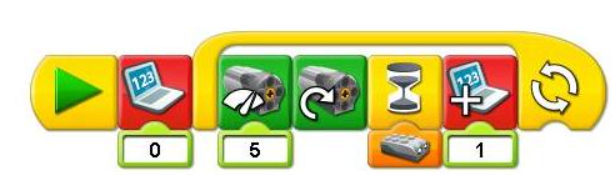 ДатаЗадание08.12.23Пройти тестТест - Программирование LEGO WEDO 2.0 (konstruktortestov.ru)ДатаЗадание08.12.23Пройти тестТест - Программирование LEGO WEDO 2.0 (konstruktortestov.ru)